令和2年度 合法木材供給事業者認定制度等に係る現場調査（報告書）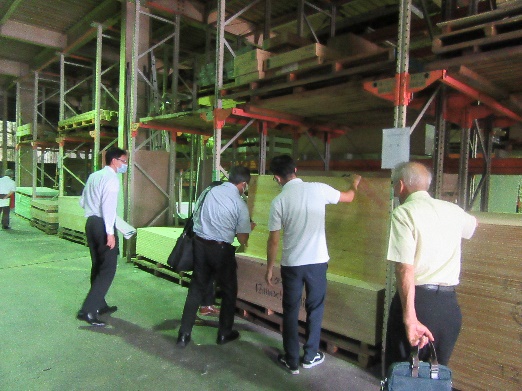 １．実 施 日 ： 中部地区・令和2年8月  6日（水）西部地区・令和2年8月19日（水）東部地区・令和2年8月26日（水）２．調 査 員 ： 山田雅章（静岡大学農学部 教授）白坂　進（静岡県建築士会 元常務理事）平野正道（清水建築組合 元組合長）３．随 行 員 ： 事務局　藪崎公一郎 参与兼事務局長、新木信吾 業務主任4．調査対象 ： 別紙「実施計画書」の10社＊ ： 木質バイオマス証明事業者の調査を兼ねる。** ： 管理責任者５．調査内容 ：年次調査「取扱実績報告書」・「書面調査票」に係る「書面確認」および分別管理場所等　　　　　　　 の「現場確認」を実施した。６．調査結果 ：「合法木材供給事業者認定制度」・「木質バイオマス認定業者制度」とも、概ね適切に運用されていた。「木材流通事業者」および「新規認定取得者」については、制度理解が充分でない事業者が見受けられたため、今後も適切な指導に努める必要がある。区分調査対象事業者（所属木協）面談者単協の立会者中部①柿本林産興業（島田）柿本貞治　**天野雅代（島田）　　②(有)オチアイ材木店（志太）落合守太郎　**なし　　③萩原製材所（静岡）萩原伸行　**なし　　④(株)イシハラ静岡支店（清水港）安田悠太　支店長　**岩辺卓也　本社管理部課長なし西部①(有)老川賢吉商店（天竜木産）老川直樹　社長　**なし　　②フォレストテクニック(株)(天竜木産)＊吉良　達　社長　**なし　　③ウッドライフ(株)（天龍）大石理広　社長なし東部①(株)金森林業（富士宮）＊金森　豊　社長　**なしなし　　②(株)ファイン・ホーム（御殿場）長田弘司　社長　**なしなし　　③NPO法人小山緑志会（御殿場）＊小寺涼子なしなし